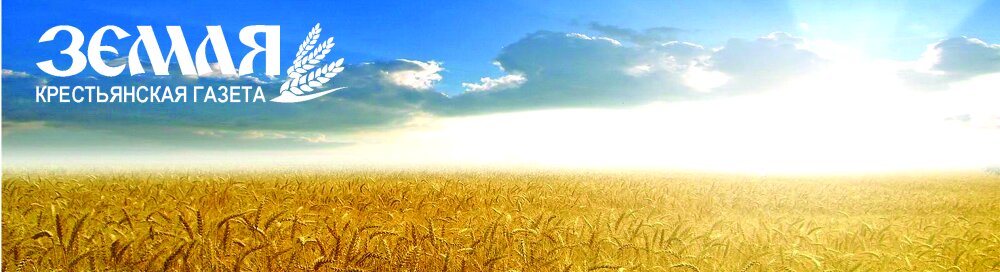 Выпуск № 43 от 31.10.2017 г.Прожить на 7800 в месяцЗабайкалье продолжает политику затягивания поясов. У тех, на ком затягивают, дырочек на ремнях уже не хватает. Поможет ли людям (в частности, техперсоналу средних школ, детских садов) недавнее решение Конституционного суда (№ 24-П от 17 октября 2017 г.)?    – По всему краю работодатели, главы администраций подают в суд на работников, чтобы отсудить решения, принятые 3–4 года назад по начислению районного коэффициента и районной надбавки сверх МРОТ. Делают они это, ссылаясь на «новые обстоятельства», а именно – на определение судебной коллегии по гражданским делам Верховного суда от № 51 - КГ 16-10 от 19.09.2016 года, № 51-КГ 16-4 от 08.08.2016 г., и выигрывают, – объясняет главный правовой инспектор труда Забайкальской краевой организации профсоюза работников народного образования и науки Надежда Титова. – Но неделю назад Конституционный суд РФ постановил, что пересмотр судебных решений на основании определений судебной коллегии по гражданским делам Верховного суда невозможен. Основанием для пересмотра является только постановление Пленума или Президиума Верховного суда РФ.    Тут надо понимать, что в крае на сегодня два вида споров по МРОТ. Когда вновь устроенные люди подают на работодателя в суд, чтобы им начисляли районный коэффициент и процентную надбавку сверх МРОТ, судебная практика, к сожалению, полностью отрицательная. Кроме, разве что, северных районов.    Но если люди ранее отсудились и уже несколько лет получают эти 70% сверх МРОТ, а работодатель, со своей стороны, пытается оспорить это решение и отобрать надбавку, появился шанс отстоять своё право. Даже если проиграли в первой инстанции, обжалуйте в краевом суде, в Верховном суде РФ.    – Наша большая надежда на то, что районные и краевой суды Забайкальского края поменяют судебную практику, – комментирует Надежда Алексеевна. – Практика пересмотра судебных решений в пользу работодателя по МРОТ вообще характерна только для нашего региона.     Октябрьское заседание правительства края показало, что курс на сокращение расходов вынужден и неизменен на ближайшие годы, министр финансов Марина Кириллова говорила об ужесточении налоговой дисциплины, введении адресных критериев нуждаемости (ещё на памяти копья, сломанные по этому поводу…). При этом старыми и новыми способами будут стимулировать малый и средний бизнес (он же и работу населению даёт, и «подати» платит). Регион в зыбучих долгах.    Но ни один из тех, кто борется за наполнение прохудившейся казны Забайкалья, и ни один судья, встающий на сторону «оптимизации», не жили на 7 тысяч рублей в месяц. Как повар в школьной столовой. Как уборщица в детском саду. А им велят.    Елена Сластина